       МИНИСТЕРСТВО                     ТАТАРСТАН РЕСПУБЛИКАСЫ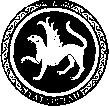  ОБРАЗОВАНИЯ И НАУКИ                        МӘГАРИФ ҺӘМ ФӘН РЕСПУБЛИКИ ТАТАРСТАН                                       МИНИСТРЛЫГЫ            ПРЕСС-СЛУЖБА                                      МАТБУГАТ хезмәте           ул. Кремлевская, д. 9, г. Казань, 420111                                                     Кремль урамы, 9 нчы йорт, Казан шәһәре, 420111Тел.: (843) 294-95-29, (843) 294-95-30, e-mail: monrt@yandex.ru, monrt90@yandex.ruИтоги работы Министерства образования и науки Республики Татарстан в 2015 году и задачи на 2016 годВ 2015 году Министерство являлось головным исполнителем трех государственных программ, а также Стратегии развития образования РТ, в плане реализации которой были сконцентрированы мероприятия, направленные на развитие всех уровней образования.Прошедший год был завершающим в реализации Стратегии и на августовском совещании в городе Бугульме были подведены итоги этой пятилетней рограммы. О  мероприятиях, проведенных в 2015 году: Важнейшей задачей в сфере дошкольного образования стало решение проблемы очередности в детские сады детей от трех до семи лет. Данная задача в целом была решена. В рамках программы модернизации республиканской системы дошкольного образования в РТ за счет капитального ремонта и строительства было создано 12 365 новых дошкольных мест на 129.Сегодня перед муниципальными органами управления образованием стоит задача организации работы по лицензированию вновь введенных объектов.Всего в 2015 году в республике построено 83 здания образовательных организаций, из них только 13 или уже получили лицензию или представили соответствующие документы на лицензирование.Наибольшее количество вновь введенных объектов, еще не получивших лицензию, в г. Казани, Черемшанском, Лаишевском, Нижнекамском муниципальных районах.В ведущих странах мира дошкольное образование рассматривается как один из наиболее значимых этапов формирования личности. Именно в этот возрастной период вырабатываются фундаментальные навыки и компетенции, которые позволяют человеку стать конкурентоспособным и успешным.	Эффективные подходы к обучению заложены в федеральном государственном образовательном стандарте. С целью выработки и трансляции лучшего опыта обновления содержания дошкольного образования в контексте с ФГОС на базе 52 детских садов созданы специальные методические центры. Вместе с тем в 2016 году МОиН РТ ставит задачу более эффективного внедрения деятельностных технологий в образовательный процесс детских садов. Важно, чтобы заместители руководителей муниципальных отделов образования по учебно-методической работе организовали грамотное методическое сопровождение.Важное условие успешной реализации дошкольного Стандарта – это наличие развивающей предметно-пространственной среды. Как показал проведенный мониторинг, в настоящее время лишь в 58% детских садов обеспечена необходимая развивающая среда. Следует отметить планомерную работу в данном направлении Альметьевского, Актанышского, Нижнекамского, Сабинского, Лаишевского, Бугульминского районов и гг. Казани и Набережные Челны.С учетом требований ФГОС оснащаются вновь вводимые детские сады. Необходимо системно работать над приведением в соответствие со Стандартом условий и в остальных детских садах.Период дошкольного образования – это время формирования базовых языковых компетенций. Поэтому развитие полилингвальной языковой среды в детских садах республики остается приоритетным направлением деятельности. По развитию билингвизма многое уже сделано. В прошлом году все новые детские сады оснащены учебно-методическими пособиями по обучению дошкольников двум государственным языкам, а также проекционной техникой для их эффективной реализации. Организуется курсовая подготовка воспитателей по данному направлению. Также начата работа по обучению дошкольников иностранным языкам, пока пилотно в четырех детских садах. Институт развития образования в настоящее время готовит методические рекомендации для дошкольных образовательных учреждений по преподаванию иностранного языка. Самое главное, чтобы соблюдалась преемственность. Второй год иностранный язык преподается в школах республики с первого класса.Важным событием 2015 года стало проведение Совета Безопасности РТ по вопросам повышения качества обучения в школах. Тематика Совета Безопасности во многом опередила федеральную повестку. Практически через год – 23 декабря 2015 года аналогичную тему совершенствования общего образования для обсуждения вынесли на заседание Государственного Совета РФ. На обоих заседаниях рассматривались вопросы привлечения в систему образования талантливых руководителей и педагогов, создания для них стимулов профессионального роста. Все решения, принятые на Совете Безопасности республики, успешно реализуются. Сформированы муниципальные дорожные карты развития сети школ, утверждён перечень базовых школ и критерии оценки их эффективности, проводится систематическая оценка управленческих компетенций действующих руководителей и кандидатов на вакантные должности. Обобщённая информация о результатах оценки в разрезе районов представлена в раздаточных материалах. Также МОиН РТ формируется кадровый резерв управленцев, реализуются программы повышения квалификации для управленческих и педагогических кадров.В системе общего образования в прошедшем году была продолжена работа по внедрению федеральных государственных образовательных стандартов.В настоящее время по ФГОС обучается вся начальная школа, а также пятые классы и пилотно шестые, седьмые и восьмые классы. А это более 200 тысяч школьников! Во многом успешному внедрению стандарта в начальной школе республики способствовала четкая системная работа методических служб городов Казани, Набережные Челны, Бугульминского, Азнакаевского, Альметьевского, Балтасинского, Зеленодольского, Мамадышского, Нижнекамского муниципальных районов. Применение стандартов предъявляет серьезные требования к квалификации педагогов, используемым технологиям и инфраструктуре.В 2015 году мы завершили еще один крупный трехлетний проект, реализованный совместно с сингапурской компанией ЭДЮКЕЙР, который позволил нашим учителям приобрести навык применения наиболее современных методик обучения. В достаточно короткое время мы смогли начать маленькую революцию в классной комнате. В 2016 году мы будем продолжать культивировать практику применения передовых технологий, вовлекать в нее новых педагогов. Нельзя не отметить работу школ Превосходства, которые становятся точками инновационного роста в муниципальных образовательных системах.Благодаря поддержке Президента РТ Р.Н. Минниханова в республики в 2015 году успешно решались вопросы инфраструктурного развития. В рамках программы капитального ремонта отремонтировано 136 зданий образовательных организаций. В 2016 году в рамках программы планируется отремонтировать еще 147 школ и детских садов.В 2016 году стартует федеральный проект по созданию новых мест в школах с целью ухода от обучения в две смены. Принята соответствующая республиканская программа. К 2020 году планируется перевести всех учащихся начальной и старшей школы, а к 2023 году и учащихся основной школы на обучение в одну смену. Всего будет создано более 47 673 новых мест. Для этого будут привлечены средства федерального, регионального, муниципальных бюджетов, а также внебюджетные источники. Работу по оптимизации загруженности школьных площадей руководителям муниципальных органов управления образованием необходимо начать уже сейчас.В целях создания в сельских школах условий для занятий физической культурой с 2014 года отремонтировано 55 спортивных залов.Для обеспечения противопожарной безопасности в 2015 году 100% детских садов, общеобразовательных и коррекционных школ, учреждений дополнительного образования детей были оснащены комплексом «Стрелец-мониторинг». В текущем году будет проведен ремонт систем автоматической противопожарной защиты зданий и систем оповещения.Также с 2012 года для удобства пребывания маломобильных групп населения было адаптировано около 300 школ, что составляет 20% от общего числа образовательных организаций.Для нас это очень важно. В 2016 году МОиН РТ ставит задачу активного внедрения инклюзивного образования. Уже сегодня есть муниципалитеты, которые работают в направлении организации обучения детей с ОВЗ на базе общеобразовательных учреждений и в отдельных классах массовых школ. В девяти муниципальных районах организовано 68 коррекционных классов, где обучаются более 500 детей с нарушением слуха, речи, опорно-двигательного аппарата и умственного развития. На базе школы № 78 Казани создан ресурсный центр для обучения детей с ОВЗ совместно со здоровыми сверстниками. Еще три такие пилотные площадки будут созданы в Казани, они будут методическими центрами по формированию инклюзивных подходов в обучении. В течение трех лет такие центры будут созданы в каждом муниципальном районе республики.Муниципальным органам необходимо взять данный вопрос на особый контроль.Повышение эффективности работы сети базовых школ предполагает повышенное внимание к безопасности перевозок учащихся. Сегодня в муниципалитетах эксплуатируются 699 школьных автобусов. Долгое время они находились на обслуживании в школах и многие директора самостоятельно проводили их техническое обслуживание и предрейсовый осмотр. В настоящее время в соответствии с поручениями Президента и Премьер-министра республики во всех муниципалитетах школьные автобусы для обслуживания переданы в автотранспортные предприятия. Кроме того, во всех муниципалитетах заключены договоры с компаниями, обслуживающими треккеры – специальные устройства, обеспечивающие возможность мониторинга передвижения школьных автобусов в системе «ГЛОНАСС +112». На сегодня ежедневно более 99% школьных автобусов, выходящих в рейс, доступны для мониторинга. В целях обеспечения стопроцентной доступности, благодаря поддержке руководства нашей республики, создается специальный фонд подменных трекеров, которые будут использоваться муниципалитетами в случае поломки основных. Ответственным за обеспечение доступности школьных автобусов в каждом муниципальном образовании является лично начальник отдела или управления образования.В 2015 году будет продолжена работа по совершенствованию профориентационной работы.Второй год совместно с Республиканским центром мониторинга качества образования МОиН РТ проводит профдиагностику учащихся. В прошедшем году в ней приняли участие более 100 тысяч учащихся из 48 муниципальных образований республики. По ее результатам были сформированы карты профориентации по каждому учащемуся. Результаты были переданы в муниципальные отделы образования для дальнейшей работы. В каждом районе определены муниципальные координаторы, они обучены. Ими были составлены программы в соответствии с едиными рекомендациями. Лучшие муниципальные профориентационные программы и соответствующие программы профессиональных проб для школьников, разработанные ресурсными центрами, были поддержаны грантами. В текущем году лучшие практики буду обобщены и рекомендованы для внедрения на всей территории республики.В прошедшем году было продолжено развитие сети ресурсных центров подготовки рабочих кадров. Всего совместно с ведущими работодателями Республики Татарстан в 2015 году создано девять ресурсных центров в сферах сельского хозяйства, нефтепереработки, энергетики и строительства: в зданиях проведен капитальный ремонт, поставлено современное учебное оборудование. Наблюдается повышение среднего проходного балла аттестата поступающих и рост конкурса на одно бюджетное место в ресурсные центры. В 2016 году начаты работы по открытию еще шести центров. Вместе с тем руководителями действующих ресурсных центров должна быть организована работа по их эффективному функционированию. Ресурсные центры должны активно вести внебюджетную деятельность, необходимо выстроить системную работу с работодателями по трудоустройству выпускников. Содержание образовательных программ должно соответствовать требованиям международных стандартов.С учетом принятого решения о проведении в 2019 году мирового чемпионата WorldSkills в Казани важной задачей, которую мы начали решать в 2015 году, стало приведение действующих образовательных программ в соответствие с международными стандартами. Для этого создаются методические объединения по группам специальностей, каждое объединение возглавляет главный эксперт, ответственный за подготовку кандидатов в сборную. К 2017 году планируется сконцентрировать подготовку по всем специальностям WorldSkills в ресурсных центрах республики. В 2016 году планируется в пилотном режиме совместно с профильными работодателями запустить сертификационные центры, которые будут проводить независимую оценку качества образования выпускников ссузов на предмет соответствия профессиональным стандартам и стандартам WorldSkills. Такие центры начнут работу в Набережных Челнах – по машиностроению и в Нижнекамске – по нефтехимии. Также заявка МОиН РТ  победила в федеральном конкурсе на создание одного из шести центров подготовки национальной сборной WorldSkills. В 2016 году совместно с Министерством информатизации и связи РТ будет начато формирование межрегионального центра компетенций по рабочим профессиям в сфере информационных технологий. В этой работе будут активно задействованы и ведущие вузы республики.В 2015 году в республике действовало 27 самостоятельных вузов и 44 филиала. За последние четыре года были реорганизованы 23 образовательные организации высшего образования. В ближайшие годы по результатам федерального мониторинга эффективности запланирована оптимизация еще десяти. В соответствии со стратегией «Татарстан 2030» и программой кластера «Иннокам» перед ведущими вузами республики стоят амбициозные задачи стать движущей силой инновационных изменений, центрами притяжения талантливой молодежи. За последние годы в развитие системы высшего образования Татарстана были вложены огромные средства как из федерального, так и из регионального бюджетов.В текущем и последующем годах вузам необходимо более активно использовать имеющиеся резервы эффективного развития, повышать качество образовательного процесса и требования к уровню подготовки выпускников.Говоря о качестве образования, нельзя забывать о личности ребенка. От того, какие нравственные принципы будут заложены с ранних лет, зависит, каким гражданин вырастит. Это сфера совместного внимания семьи, школы и государства.За два последних года на уровне Российской Федерации приняты важнейшие документы, определяющие ориентиры государственной политики в сфере воспитания, дополнительного образования детей, развития детского движения.В сфере дополнительного образования детей приоритетом является детское техническое творчество. За пять лет созданы 58 базовых площадок во всех муниципалитетах с общим охватом 12,9% учащихся. По охвату техническим творчеством Татарстан стал лидером среди субъектов России. Дальнейшая модернизация сферы осуществляется в рамках проекта создания сети детско-юношеских технопарков. 26 декабря на территории IT-парка в г. Набережные Челны был открыт первый подобный технопарк – «Кванториум». Сегодня на базе технопарка отрабатывается уникальная практика взаимодействия с работодателем – Камазом – при организации дополнительного образования детей. Задачей текущего года является системное развитие движения JuniorSkills в рамках подготовки к чемпионату WorldSkills. Принятая в 2015 году на республиканском уровне Стратегия развития воспитания стала программным документом в области региональной воспитательной политики. Разработан план реализации Стратегии, определены единые модели управления на уровне муниципального образования и школы, разработаны стандарты по воспитанию. Таким образом, создана системная кадровая и управленческая основа реализации воспитательной политики в РТ.На августовской конференции был подробно проанализирован кадровый состав сотрудников воспитательной сферы в муниципалитетах. Вместе с тем по итогам изучения воспитательной работы в районах, показавших низкие рейтинговые показатели, наблюдаются, как правило, одни и те же проблемы: низкий уровень контроля за организацией воспитательной работы со стороны руководства муниципалитета, отсутствие внутришкольного контроля, слабое методическое сопровождение и в образовательных организациях не проводится анализ воспитательной деятельности, что снижает качество планирования работы и принятия управленческих решений. Руководителям необходимо обратить на это особое внимание.В 2015 году успешно завершена апробация комплекса «Готов к труду и обороне», в испытаниях приняли участие семьдесят процентов школьников. С 1 января 2016 года во всех образовательных организациях РФ начался этап внедрения Комплекса ГТО.Министерством реализована программа грантовой поддержки учреждений культуры, которая дала возможность школьникам республики посетить лучшие спектакли и выставки.За время реализации программы, с 11 сентября по 13 декабря 2015 года, учреждения культуры бесплатно посетило 9 217 детей из 40 муниципальных образований.Основным механизмом реализации принятой Стратегии развития воспитания является поддержка детских общественных организаций и объединений. В декабре был проведен республиканский слет детских организаций, начали модернизацию самой массовой детской организации – «Союз наследников Татарстана». Работа осуществляется в русле исполнения Указа Президента РФ о создании детско-юношеской общественно-государственной организации «Российское движение школьников».Особое внимание уделяется воспитанию и социализации детей, находящихся в сложной жизненной ситуации, особенно детей-сирот. В настоящее время в республике проживают около 12 000 детей, оставшихся без попечения родителей, из них 94,5% детей воспитываются в семьях. Развитие семейных форм позволило за последние два года ликвидировать четыре детских дома, создать профессиональные службы замещающих семей.Существенной задачей, решаемой совместно с Министерством земельных и имущественных отношений РТ и Государственным жилищным фондом, стала реализация прав детей-сирот на обеспечение жилыми помещениями. В 2015 году 331 человек заключил договор найма жилых помещений специализированного жилищного фонда в 33 муниципальных образованиях республики.Министрлык тарафыннан милли мәгариф мәсьәләләренә зур игътибар бирелә. Әлеге эшнең нәтиҗәлелеге «2014-2020 елларга Татарстан Республикасы дәүләт телләрен һәм Татарстан Республикасында башка телләрне саклау, өйрәнү һәм үстерү» дәүләт программасының сыйфатлы гамәлгә ашырылуына бәйле. Шулай ук Татарстан Республикасы Министрлар Кабинеты каршында телләр турындагы законны гамәлгә ашыру буенча Совет эше торгызылу да бу юнәлештә зур этәргеч булды. 2015 ел нәтиҗәләренең кайберләре: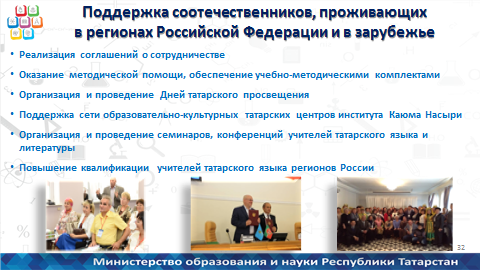 Программа кысаларында 12 чит илдән һәм Россиянең 34 төбәгеннән укучылар һәм студентлар катнашында татар һәм рус телләреннән Халыкара олимпиада, «Илһам» яшь язучылар бәйгесе, Татарстан һәм татар халкы тарихы буенча республика олимпиадасы үткәрелде.Россия төбәкләрендә эшләп килүче татар мәктәпләренә, балалар бакчаларына ярдәм күрсәтү максатыннан 23 төбәккә 18 меңгә якын татар теле һәм әдәбияты дәреслеге, матур әдәбият җибәрелде. Удмуртия Республикасы, Пермь крае, Әстерхан һәм Төмән өлкәләрендә Татар мәгарифе көннәре үткәрелде. Санкт-Петербург, Екатеринбург, Бишкек шәһәрләрендә Каюм Насыйри институтлары ачылды. 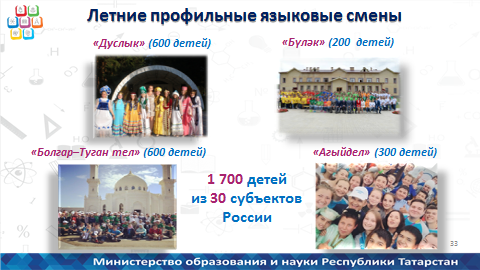 Тугыз җәйге тел өйрәнү сменасында илебезнең 30 төбәгеннән мең җиде йөзгә якын укучы ял итте. Нәтиҗә ясап әйткәндә, 2015 елда дәүләт программасы тулысынча гамәлгә ашырылды, индикатив күрсәткечләр үтәлде.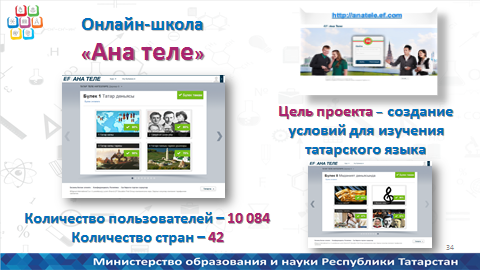 Киң җәмәгатьчелеккә татар телен өйрәнү мөмкинлеге биргән әһәмиятле проектларның берсе булып «Ана теле» онлайн мәктәбе тора. 2015 елда онлайн-мәктәптә чит илләрдән һәм Россия Федерациясе регионнарыннан 10 084 кеше укыды. Эшләнгән эш шактый, шул ук вакытта ашыгыч хәл итүне таләп иткән проблемалар да күп.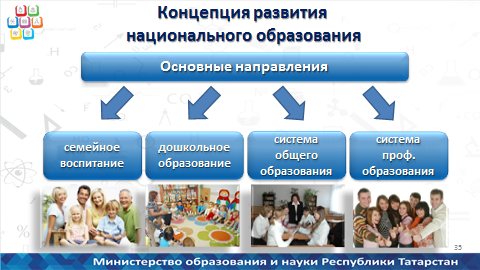 Бүгенге көндә Министретсваны иң борчыган мәсьәләләр – укучыларга туган телдә белем бирү сыйфатын яхшырту, рус телле балаларга татар телен укыту методикасын камилләштерү, милли уку йортлары өчен кадрлар әзерләү. Әлеге проблемаларны хәл итү максатыннан Татарстан Республикасында милли мәгарифне үстерү концепциясе проекты эшләнде, 2016 елга өстенлекле эш юнәлешләре билгеләнде.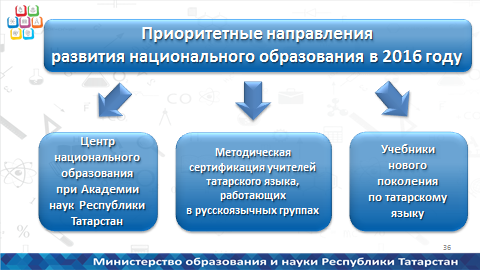 Кайбер проектларга аерым тукталыйк: Бүгенге көндә Татарстан Республикасы Фәннәр Академиясе каршында милли мәгариф үзәге төзү буенча эш алып барыла. Әлеге үзәк милли телләрдә белем һәм тәрбия бирүнең фәнни нигезләрен, норматив-хокукый базасын эшләү, фундаменталь һәм гамәли тикшеренүләр алып бару, дәреслекләр әзерләү һәм апробацияләү белән шөгыльләнәчәк. Бүгенге көндә иң күп тәнкыйтьләнгән, ашыгыч хәл итүне таләп иткән мәсьәләләрнең берсе булып рус телле балаларга татар телен өйрәтү методикасының камил булмавы тора. Укытучыларга нәтиҗәле коммуникатив технологияләрне өйрәтү максатыннан, февраль аеннан яңа бер проект старт ала – рус телле төркемнәрендә эшләүче татар теле укытучылары методик сертификация узачак. Моннан тыш рус төркемнәре өчен татар теленнән яңа буын дәреслекләр әзерләү бурычы тора. Аларны әзерләгәндә чит илдә басылып чыккан инглиз теле дәреслекләре тәҗрибәсе нигез итеп алыначак. Мәгариф идарәсе җитәкчеләре,  туган телдә сыйфатлы белем алу өчен шартлар тудыру, – иң беренче чиратта, ул Сезнең вазифа. Тугызынчы сыйныфтан соң имтиханны туган телдә тапшыру мөмкинлеге бар. Министрлык сайтына сигез (8) предмет буенча контроль-үлчәү материалларының татар теленә тәрҗемә ителгән үрнәк вариантлары урнаштырылды. Моңа аеруча игътибарлы булуыгызны сорыйм.Атап үтелгән проектларны тормышка ашыру Татарстан Республикасында милли мәгариф үсешен тәэмин итүне күздә тота. 2015 год стал первым годом реализации государственной программы «Стратегическое управление талантами в РТ». Была создана автономная некоммерческая организация «Открытый университет талантов». Начал работу Кадровый клуб проекта – это площадка для прямого взаимодействия одаренной молодежи с ведущими компаниями. Приглашение стать резидентами Кадрового клуба получили в 2015 году почти тысяча представителей талантливой молодежи и 90 предприятий. 	Итоговым годовым мероприятием программы стал форум «Открытие талантов», который прошел 18 декабря с участием Президента Р.Н. Минниханова. Одной из наших задач является привлечение Открытого университета талантов к реализации грантовой программы «Алгарыш» в части отбора кандидатов и работы с ее выпускниками.Выявление и поддержка талантливой молодежи осуществляются и в рамках олимпиадного движения школьников. 2015 год для нашей республики стал по-настоящему успешным в его развитии. По итогам заключительного этапа всероссийской олимпиады отмечается значительное увеличение числа победителей и призеров, в 2015 году их 109 человек. РТ по-прежнему удерживаем третью позиции в России после Москвы и Санкт-Петербурга по количеству победителей и призеров. В прошедшем учебном году в Казани прошли олимпиады школьников по математике и физической культуре. В октябре 2015 года Татарстан был удостоен чести принимать в Казани Международную олимпиаду по астрономии, а в 2016 году – по информатике. С целью повышения престижа физико-математического и естественнонаучного образования планируем запустить в этом году международную проектную олимпиаду фундаментальных наук «Ачылыш».В прошедшем учебном году победителями и призерами международных предметных олимпиад стали пять татарстанских школьников, завоевав семь медалей. Высокие результаты стали возможными благодаря слаженной работе Республиканского олимпиадного центра и специализированных учреждений для одаренных детей.Сформирована сеть из 15 инновационных школ-интернатов, реализующих обогащённые образовательные программы. Развивается сеть таких учреждений и при высших учебных заведениях. Отлично выступили в олимпиадах в 2015 году школьники Лицея Лобачевского и IT-лицея КФУ. 1 октября 2015 года в Казани открылся инженерный лицей совместно с техническим университетом. 11 января текущего года в г. Иннополисе открылся специализированный лицей-интернат информационных технологий.В прошедшем году Министерство уделяло внимание и вопросам координации деятельности научных организаций. Сегодня мы завершаем модернизацию деятельности Академии наук Республики Татарстан. Ключевыми ориентирами дальнейшей работы являются	более тесная интеграция деятельности Академии с системой образования, особенно в части национального образования,	дальнейшее совершенствование научно-отраслевой конфигурации академии наук и построение более четкой системы управления научным комплексом Татарстана и определение гуманитарного блока академии в качестве главной движущей силы её развития.Решение задачи обеспечения высокого качества образования требует выстраивания эффективной структуры управления и взаимодействия с муниципалитетами.В соответствии с решениями Совета Безопасности утверждён регламент взаимодействия министерства с муниципальными районами, с каждым из них министерством подписано соглашение о подборе, назначении и обучении руководящих кадров в сфере образования.Президентом республики также поддержана инициатива о повышении статуса руководителей отделов образования до уровня заместителей руководителей исполнительных комитетов в восемнадцати муниципальных образованиях республики со значительной численностью учащихся школ. Это должно повысить уровень ответственности руководителей органов местного самоуправления в сфере образования.При формировании эффективной структуры управления на каждом уровне системы образования нами создаются механизмы объективной оценки качества деятельности органов управления, образовательных организаций, их руководителей и педагогических кадров, а также обратной связи в виде адресной методической поддержки в соответствии с выявленными проблемными зонами.Механизмы обратной связи должны также решать задачу, поставленную Президентом России на проведенном Госсовете, по созданию условий для получения качественного общего образования в школах, имеющих стабильно низкие образовательные результаты.На уровне республики Мои Н РТ сформирована рейтинговая система оценки муниципалитетов. Эффективно мониторинговую функцию осуществляет департамент надзора и контроля в сфере образования. При этом в качестве механизма обратной связи для оказания организационной и методической поддержки был создан Координационный совет по совершенствованию учебно-методической деятельности. Ежегодно он проводит выездные заседания в отстающих районах, осуществляет анализ их деятельности, разрабатывает рекомендации по улучшению ситуации, контролирует их исполнение. В рамках этой работы также осуществляется контроль исполнения законодательства по противодействию коррупции и поборам в образовательных организациях, оказывается необходимая методическая поддержка. Эффективность этой работы подтверждается сокращением количества обращений граждан, поступающих в Министерство по данной тематике. Эта работа в 2016 году будет усилена.Для муниципального уровня Министерство утвердило типовые критерии оценки качества работы руководителей, методистов и педагогов образовательных организаций. Все руководители и члены кадрового резерва прошли оценку управленческих компетенций. В прошедшем году Министерством впервые было проведено диагностическое тестирование в формате ЕГЭ 14 590 учителей всех базовых школ на знание содержания предмета. Следует отметить, что Рособрнадзор последовал примеру Республики Татарстан. Федеральным ведомством в текущем году было принято решение о проведении всероссийских диагностических тестирований учителей русского языка и математики!!!Результаты ЕГЭ учителей МОиН РТ были направлены в муниципальные районы. Министерство  не анализировало их по каждому учителю – это нужно сделать муниципальным методическим службам, которые получили данные об уровне знаний содержания предмета каждым своим учителем-предметником. Необходимо организовать по итогам тестирования адресную методическую работу с учителями. Совершенно очевидно, что если учитель плохо знает содержание своего предмета, то и его ученик не будет знать этот предмет.Вместе с тем настороживает картина с объективностью проведения тестирования учителей-предметников в ряде районов. Учителя-предметники Кукморского, Мамадышского, Арского, Балтасинского, Лениногорского районов продемонстрировали высочайшие результаты. При этом проводимые нами срезы не подтверждают сравнимый уровень знаний у их учащихся. В ближайшее время будет проведена закрытая коллегия по вопросам объективности проведения республиканских мониторинговых исследований и всероссийских проверочных работ в муниципальных образованиях республики.Министерство совершенствует аттестационные процедуры учителей, переводит их в электронный режим, делает их более прозрачными и ориентированными на учет реальных достижений педагогов. При этом в качестве механизма обратной связи внедрены персонифицированные программы повышения квалификации, адаптированные под выявленный уровень развития компетенций руководителей и учителей. С 2015 года процедуры выбора и отчетности о пройденных курсах повышения квалификации также полностью переведены в электронный вид. Совместно с КФУ Министерством  прорабатывается проект создания нового современного центра повышения квалификации для наших учителей.Также МоиН РТ выстраивает работу муниципальных методических служб, основная задача которых – обеспечить применение учителями современных методик и технологий преподавания в ежедневной педагогической практике, оказывать им необходимую поддержку. В целях привлечения к этой работе талантливых специалистов в 2015 году впервые был реализован грант «Лучший методист». Грант получили 300 методистов, для чего было выделено более 50 миллионов рублей.В то же время базой этой структуры является модель республиканской системы оценки качества образования в образовательной организации. Можно с уверенностью констатировать, что сегодня у нас есть полноценные механизмы оценки качества на всех этапах обучения в начальной, основной и средней школе.На августовской конференции были подробно проанализированы результаты проводимых мониторингов на каждом этапе. Основным элементом системы оценки качества образования является государственная итоговая аттестация. В 2015 году участниками ЕГЭ стали более 18 тысяч выпускников. По результатам ЕГЭ РТ находится в пятёрке лидеров среди субъектов Российской Федерации.  Средний балл по республике значительно превышает средний балл по Российской Федерации по большинству предметов.В 2016 году Министерство  ставит задачу обеспечить прозрачное и объективное проведение государственной итоговой аттестации выпускников девятых классов. Для этого планируется  использовать во всех аудиториях пунктов проведения экзаменов онлайн- видеонаблюдение.Благодаря выстроенной управленческой структуре и действующей системе оценки качества в последнее время Татарстан становится местом прохождения стажировок и обучения руководителей и педагогических коллективов не только для наших традиционных регионов-соседей: Чувашии, Удмуртии, Марий Эл, но и для признанных лидеров. Своих лучших директоров для изучения практик модернизации образования нашей республики направляет Москва и Санкт-Петербург.Безусловно, задача повышения качества образования не может быть решена без уверенности в том, что в каждой классной комнате каждой школы республики работает высококвалифицированный учитель, который мотивирован на непрерывный профессиональный рост. В 2015 году впервые за долгое время доля молодых педагогов в системе общего образования в среднем по республике достигла 25%. Это очень важный показатель, который фиксирует рост привлекательности отрасли для молодых работников. В декабре был проведен I форум молодых учителей, на котором была учреждена соответствующая ассоциация. При поддержке Президента республики с предстоящего года Министерство начнет реализацию проекта стипендиальной поддержки двухсот студентов, обучающихся в вузах по целевым направлениям муниципальных районов на педагогических специальностях по наиболее «дефицитным предметам»: математика, физика, химия. Продолжится реализация проекта «Наш новый учитель».В текущем году вместе с педагогическими вузами республики будет проведена добровольная сертификация молодых учителей на предмет соответствия их профессиональному стандарту учителя. При этом необходимо создавать стимулы дальнейшего профессионального развития для наших опытных педагогов. С этой целью в соответствии с инициативой, озвученной Президентом России на прошедшем Госсовете, в текущем году Министерством вводятся дополнительные профессиональные уровни карьерной траектории для учителей высшей категории: учитель-наставник и учитель-эксперт, для занятия которых педагог также должен будет пройти специальную сертификацию. Учителя данных уровней будут получать надбавку.В Республике Татарстан эта работа станет частью более общего проекта по повышению статуса учителя и обеспечению его непрерывного профессионального роста. Этот проект получил поддержку Президента РТ Р.Н. Минниханова и начнет реализовываться в 2016 году. Это будет масштабный проект профессионального развития, который охватит как начинающих, так и опытных учителей республики.Обозначенные инициативы имеют одну цель – создать в каждом муниципальном районе высококвалифицированные управленческие и педагогические команды, которые могут гарантировать реализацию качественного образовательного процесса на одинаково высоком уровне. Дальнейшее поступательное совершенствование структуры управления, технологий оценки качества образования и механизмов обратной связи на всех уровнях, а также кадрового обеспечения отрасли и профессионального развития учителей позволит системе образования Республики Татарстан сохранить лидерство и обеспечить учащихся навыками и компетенциями, необходимыми для того, чтобы быть конкурентоспособными в современном мире.